Squirrels Class – Art 29.04.20Button Art TreeSUPPLIES NEEDED:White card/paperBrown paint/brown coloured felt tip penColourful buttons/cut out small circles with coloured paperPva glue/glue stick (if using coloured paper circles/or different shapes)Start by painting/drawing the tree on card/paper.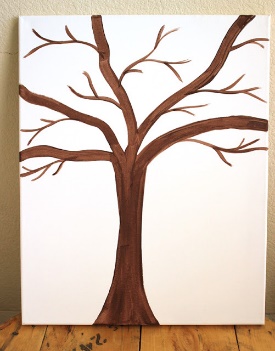 Use a small amount of PVA Glue to attach the buttons to the canvas. If you are using coloured paper shapes, a glue stick would be just fine. Allow glue to dry. 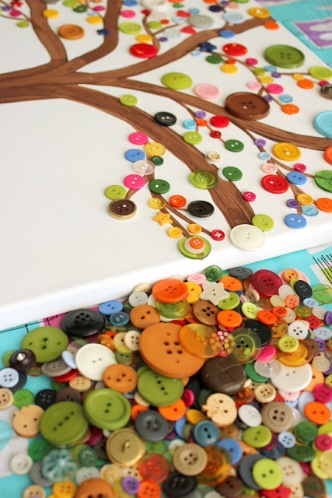 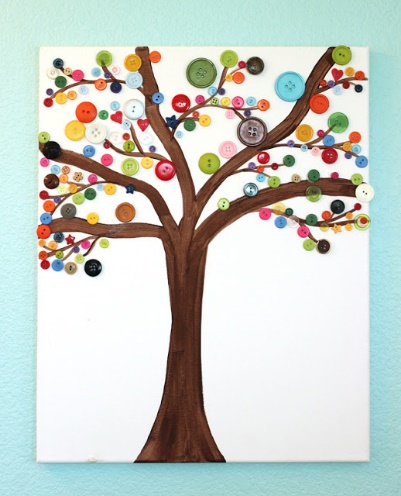 